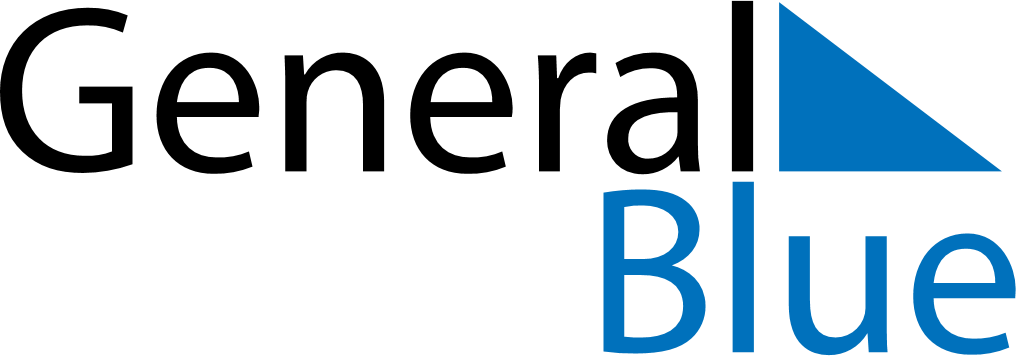 2026 – Q2Serbia  2026 – Q2Serbia  2026 – Q2Serbia  2026 – Q2Serbia  2026 – Q2Serbia  AprilAprilAprilAprilAprilAprilAprilSundayMondayTuesdayWednesdayThursdayFridaySaturday123456789101112131415161718192021222324252627282930MayMayMayMayMayMayMaySundayMondayTuesdayWednesdayThursdayFridaySaturday12345678910111213141516171819202122232425262728293031JuneJuneJuneJuneJuneJuneJuneSundayMondayTuesdayWednesdayThursdayFridaySaturday123456789101112131415161718192021222324252627282930Apr 3: Good FridayMay 9: Victory DayApr 5: Easter SundayMay 27: Feast of the Sacrifice (Eid al-Adha)Apr 6: Easter MondayJun 28: Saint Vitus DayApr 10: Orthodox Good FridayApr 12: Orthodox EasterApr 13: Orthodox Easter MondayApr 22: Holocaust Remembrance DayMay 1: Labour DayMay 2: Labour Day